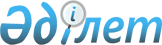 О внесении изменений и дополнений в приказ Председателя Агентства Республики Казахстан по делам государственной службы и противодействию коррупции от 8 декабря 2016 года № 78 "Об утверждении Правил государственного контроля за качеством оказания государственных услуг"Приказ Председателя Агентства Республики Казахстан по делам государственной службы и противодействию коррупции от 29 августа 2018 года № 213. Зарегистрирован в Министерстве юстиции Республики Казахстан 5 октября 2018 года № 17495
      ПРИКАЗЫВАЮ:
      1. Внести в приказ Председателя Агентства Республики Казахстан по делам государственной службы и противодействию коррупции от 8 декабря 2016 года № 78 "Об утверждении Правил государственного контроля за качеством оказания государственных услуг" (зарегистрирован в Реестре государственной регистрации нормативных правовых актов за № 14740, опубликован 6 февраля 2017 года в Эталонном контрольном банке нормативных правовых актов Республики Казахстан) следующие изменения и дополнения:
      В Правилах государственного контроля за качеством оказания государственных услуг, утвержденных указанным приказом:
      пункты 4 и 5 изложить в следующей редакции:
      "4. Внешний государственный контроль за качеством оказания государственных услуг осуществляется Агентством Республики Казахстан по делам государственной службы и противодействию коррупции (далее – Агентство) и его территориальными органами в форме профилактического контроля, внеплановой проверки (далее – проверка) и мониторинга соблюдения законодательства Республики Казахстан в сфере оказания государственных услуг Проверяемыми субъектами.
      5. При проведении проверки и (или) профилактического контроля с посещением Проверяемого субъекта Агентство и его территориальные органы:
      1) запрашивают и получают от Проверяемых субъектов и (или) должностных лиц документы (сведения), относящиеся к предмету проверки и (или) профилактического контроля с посещением Проверяемого субъекта, на бумажных и (или) электронных носителях либо их копии для приобщения к акту о результатах проверки и (или) профилактического контроля с посещением Проверяемого субъекта, а также доступ к автоматизированным базам данных (информационным системам) в соответствии с задачами и предметом проверки и (или) профилактического контроля с посещением Проверяемого субъекта;
      2) заслушивают устно и истребуют письменные объяснения (в случае необходимости путем постановки конкретных вопросов) должностных лиц;
      3) запрашивают информацию о результатах внутреннего государственного контроля;
      4) используют информацию, представленную физическими лицами, некоммерческими организациями по результатам общественного мониторинга качества оказания государственных услуг;
      5) вносят Проверяемым субъектам рекомендаций по повышению качества оказания государственных услуг, в том числе устранению выявленных нарушений, а также привлечению к ответственности виновных лиц за неисполнение или ненадлежащее исполнение требований законодательства Республики Казахстан в сфере оказания государственных услуг.";
      заголовок параграфа § 1 изложить в следующей редакции:
      "Параграф § 1. Порядок проведения проверки и профилактического контроля с посещением Проверяемого субъекта за соблюдением законодательства Республики Казахстан в сфере оказания государственных услуг Проверяемыми субъектами.";
      пункт 6 изложить в следующей редакции:
      "6. Профилактический контроль подразделяется на:
      1) профилактический контроль с посещением Проверяемого субъекта;
      2) профилактический контроль без посещения Проверяемого субъекта.";
      дополнить пунктами 6-1, 6-2 и 6-3 следующего содержания:
      "6-1. Профилактическим контролем с посещением Проверяемого субъекта является контроль в отношении конкретного субъекта контроля, направленный на профилактику, представление рекомендации для устранения причин и условий совершения правонарушений с целью их профилактики и предупреждения наступления угрозы законным интересам физических и юридических лиц, государства.
      По результатам профилактического контроля с посещением Проверяемого субъекта составляется предписание об устранении нарушений.
      Агентством и (или) его территориальным органом возбуждаются дела об административном правонарушении при осуществлении контроля в области поддержки и защиты субъектов предпринимательства.
      6-2. В случае выявления грубых нарушений в соответствии с критериями оценки степени риска, по результатам профилактического контроля с посещением Проверяемого субъекта в соответствии с критериями оценки степени риска Агентство и (или) его территориальный орган назначают проверку.
      6-3. Результаты анализа профилактического контроля без посещения Проверяемого субъекта могут являться основанием для отбора субъектов контроля для проведения профилактического контроля с посещением Проверяемого субъекта.";
      пункт 7 изложить в следующей редакции:
      "7. Основанием для назначения профилактического контроля с посещением Проверяемого субъекта является полугодовой список проведения профилактического контроля с посещением Проверяемого субъекта, утверждаемый в срок до 10 декабря года, предшествующего году проведения профилактического контроля с посещением Проверяемого субъекта, и до 10 мая текущего календарного года приказом Председателя Агентства или лицом, исполняющим его обязанности.";
      дополнить пунктами 7-1 и 7-2 следующего содержания:
      "7-1. Списки профилактического контроля с посещением Проверяемого субъекта составляются на основе оценки степени рисков, утвержденных в соответствии со статьей 141 Предпринимательского кодекса, и формируются по результатам анализа отчетности, в том числе с использованием веб-портала "электронного правительства" и путем запроса в другие государственные органы с целью определения круга субъектов контроля, связанных с конкретным фактом и имеющих потенциальные риски.
      7-2. Профилактический контроль без посещения Проверяемого субъекта осуществляются в соответствии со статьей 137 Предпринимательского Кодекса и иными законами Республики Казахстан.";
      пункты 8 и 9 изложить в следующей редакции:
      "8. Основаниями для проведения проверок являются:
      1) контроль исполнения предписаний об устранении выявленных грубых нарушений, определенных в критериях оценки степени риска, в результате проверки и профилактического контроля с посещением Проверяемого субъекта;
      2) контроль исполнения предписаний об устранении выявленных значительных и незначительных нарушений, определенных в критериях оценки степени риска, в результате проверки и профилактического контроля с посещением Проверяемого субъекта в случаях, если Проверяемый субъект более одного раза не предоставил информацию об устранении выявленных нарушений и (или) не устранил нарушения;
      3) обращения физических и юридических лиц (потребителей), права которых нарушены;
      4) поручения органов прокуратуры по конкретным фактам нарушений законодательства Республики Казахстан в сфере оказания государственных услуг;
      5) обращения государственных органов по конкретным фактам нарушений законодательства Республики Казахстан в сфере оказания государственных услуг;
      6) встречная проверка в отношении третьих лиц, с которыми субъект контроля имел гражданско-правовые отношения, с целью получения необходимой для осуществления проверки информации;
      7) повторная проверка, связанная с обращением субъекта контроля о несогласии с первоначальной проверкой;
      8) поручение органа уголовного преследования по основаниям, предусмотренным Уголовно-процессуальным кодексом Республики Казахстан.
      9. Проверка и профилактический контроль с посещением Проверяемого субъекта деятельности:
      центральных государственных органов, их ведомств и подведомственных им организаций, проводится работниками Агентства;
      территориальных подразделений центральных государственных органов и их ведомств, местных исполнительных органов областей, городов республиканского значения, столицы, районов, городов областного значения, акимов районов в городе, городов районного значения, поселков, сел, сельских округов и подведомственных им организаций, проводится работниками территориальных органов Агентства в пределах компетенции, а также работниками Агентства по поручению руководства Агентства.";
      пункты 11, 12, 13 и 14 изложить в следующей редакции:
      "11. В соответствии с подпунктом 3) пункта 1 статьи 154 Предпринимательского кодекса к проведению проверки и профилактического контроля с посещением Проверяемого субъекта могут привлекаться специалисты, консультанты и эксперты государственных органов и подведомственных организаций.
      12. Проверка и (или) профилактический контроль с посещением Проверяемого субъекта проводится на основании акта о назначении проверки и (или) профилактического контроля с посещением Проверяемого субъекта, изданного руководством Агентства или руководителями его территориальных органов или лицами, исполняющими их обязанности, которые содержат сведения согласно пунктам 2 и 3 статьи 145 Предпринимательского кодекса.
      13. Сроки проведения проверки и профилактического контроля с посещением Проверяемого субъекта устанавливаются с учетом объема предстоящих работ, а также поставленных задач и не должны превышать:
      при проведении проверок – не более десяти рабочих дней и с продлением до десяти рабочих дней;
      при проведении профилактического контроля с посещением Проверяемого субъекта – не более пятнадцати рабочих дней и с продлением до пятнадцати рабочих дней.
      14. Сроки проведения проверки и профилактического контроля с посещением Проверяемого субъекта могут быть продлены только один раз в сроки, определенные пунктом 13 настоящих Правил, руководством Агентства или руководителями его территориальных органов или лицами, исполняющими их обязанности.
      В случае продления сроков проверки и профилактического контроля с посещением Проверяемого субъекта Агентство и (или) его территориальный орган оформляет дополнительный акт о продлении проверки и профилактического контроля с посещением Проверяемого субъекта с регистрацией в уполномоченном органе в области правовой статистики и специальных учетов, в котором указываются номер и дата регистрации предыдущего акта о назначении проверки или профилактического контроля с посещением Проверяемого субъекта и причина продления.
      Уведомление о продлении сроков проверки и профилактического контроля с посещением Проверяемого субъекта направляется Проверяемому субъекту за один рабочий день до продления.";
      пункты 16, 17 и 18 изложить в следующей редакции:
      "16. При проведении проверки и профилактического контроля с посещением Проверяемого субъекта, за исключением случаев, предусмотренных подпунктами 3) и 8) пункта 8 настоящих Правил, уполномоченный работник Агентства и его территориального органа (далее – Проверяющее лицо) извещает Проверяемый субъект о начале проведения проверки и профилактического контроля с посещением Проверяемого субъекта не менее чем за сутки до их начала с указанием предмета проведения проверки и профилактического контроля с посещением Проверяемого субъекта.
      17. Началом проведения проверки или профилактического контроля с посещением Проверяемого субъекта считается дата вручения Проверяемому субъекту либо его представителю акта о назначении проверки или профилактического контроля с посещением Проверяемого субъекта, а также ознакомления Проверяемого субъекта с проверочным листом с указанием пунктов требований, подлежащих проверке и (или) профилактическому контролю с посещением Проверяемого субъекта.
      18. В случаях отказа в принятии акта о назначении проверки или профилактического контроля с посещением Проверяемого субъекта, ознакомлении с проверочным листом, а также воспрепятствования доступу Проверяющего лица, осуществляющего проверку или профилактический контроль с посещением Проверяемого субъекта, к материалам, необходимым для проведения проверки или профилактического контроля с посещением Проверяемого субъекта, составляется протокол. Протокол подписывается должностным лицом Агентства и (или)его территориального органа либо его уполномоченным лицом.
      Отказ от получения акта о назначении проверки или профилактического контроля с посещением Проверяемого субъекта не является основанием для отмены проверки или профилактического контроля с посещением Проверяемого субъекта.";
      пункт 21 и 22 изложить в следующей редакции:
      "21. Уведомление Проверяемого субъекта о приостановлении либо возобновлении проверки производится в соответствии со статьей 146 Предпринимательского кодекса.
      22. По завершению проверки Проверяющим лицом составляется акт о результатах проверки в трех экземплярах.
      Агентством или его территориальным органом первый экземпляр акта о результатах проверки в электронной форме сдается в уполномоченный орган в области правовой статистики и специальных учетов и его территориальные органы, второй экземпляр на бумажном носителе передается под роспись Проверяемому субъекту либо его представителю для ознакомления и принятия мер по устранению выявленных нарушений и других действий, третий остается у органа контроля.
      В акте о результатах проверки указываются сведения в соответствии с пунктом 1 статьи 152 Предпринимательского Кодекса.";
      дополнить пунктом 22-1 следующего содержания:
      "22-1. К акту о результатах проверки прилагается предписание об устранении выявленных нарушений в случаях выявления нарушений.
      По каждому акту о результатах проверки, в ходе проведения которой были выявлены нарушения требований проверочных листов, выдается только одно предписание.
      В предписании об устранении выявленных нарушений указываются сведения в соответствии с пунктом 2 статьи 152-1 Предпринимательского Кодекса.";
      пункт 28 изложить в следующей редакции:
      "28. По выявленным в результате проверки и (или) профилактического контроля с посещением Проверяемого субъекта нарушениям в случае необходимости дополнительных временных и (или) финансовых затрат Проверяемый субъект не позднее трех рабочих дней обращается в Агентство и (или) его территориальный орган, с заявлением о продлении сроков устранения нарушений.
      В заявлении Проверяемый субъект излагает меры, которые будут приняты по устранению нарушений, и объективные причины продления сроков устранения нарушений.
      Агентство и (или) его территориальный орган в течение трех рабочих дней с учетом изложенных в заявлении доводов принимает решение о продлении сроков устранения нарушений или отказе в продлении с мотивированным обоснованием.";
      дополнить пунктами 28-1, 28-2 и 28-3 следующего содержания:
      "28-1. По истечении срока устранения нарушений, установленных в предписании об устранении выявленных нарушений, Проверяемый субъект в течение срока, установленного в предписании, предоставляет в Агентство и (или) его территориальный орган информацию об устранении выявленных нарушений.
      28-2. В случае непредоставления Проверяемым субъектом в установленный срок информации об исполнении предписания об устранении значительных и незначительных нарушений, определенных в критериях оценки степени рисков, выявленных в результате проверки и (или) профилактического контроля с посещением Проверяемого субъекта, Агентство и (или) его территориальный орган в течение двух рабочих дней направляет Проверяемому субъекту запрос о необходимости предоставления информации об исполнении предписания.
      28-3. После получения запроса о необходимости предоставления информации Проверяемый субъект в течение трех рабочих дней предоставляет соответствующую информацию в Агентство и (или) его территориальный орган.
      В случае непредоставления информации Агентство и (или) его территориальный орган назначает проверку в соответствии с подпунктом 2) пункта 8 настоящих Правил.";
      пункты 29 и 30 изложить в следующей редакции:
      "29. При обнаружении в действиях должностных лиц Проверяемых субъектов признаков уголовного правонарушения или преступления руководством Агентства или руководителями его территориальных органов или лицами, исполняющими их обязанности принимаются меры по направлению материалов проверки и (или) профилактического контроля с посещением Проверяемого субъекта в соответствующие уполномоченные органы.
      30. Если в результате проведения проверки будет выявлен факт нарушений Проверяемым субъектом требований, установленных законодательством Республики Казахстан, в адрес руководителя Проверяемого субъекта либо его представителя направляется письмо о принятии мер по устранению выявленных нарушений, причин и условий, способствующих их совершению, внесению соответствующих изменений и (или) дополнений в стандарты, регламенты государственных услуг и иные нормативные правовые акты, оптимизации процессов оказания государственных услуг, привлечению к ответственности виновных лиц, восстановлению нарушенных прав, свобод и законных интересов услугополучателя и информировании Агентства или его территориального органа о результатах рассмотрения к соответствующему сроку (далее – Письмо о принятии мер).";
      пункты 61 и 62 изложить в следующей редакции:
      "61. Отчет о работе по внутреннему государственному контролю с приложением аналитической справки по форме согласно приложению 1 к настоящим Правилам предоставляют через Единую систему электронного документооборота (ЕСЭДО) и интегрированную информационную систему управления персоналом "Е-қызмет":
      центральные государственные органы – в Агентство;
      территориальные подразделения центральных государственных органов и их ведомств – в территориальные органы Агентства;
      Отчет содержит итоги внутреннего государственного контроля за качеством государственных услуг, оказываемых центральным государственным органом, его ведомствами, подведомственными организациями, а также физическими и юридическими лицами, координация деятельности которых осуществляется государственным органом.
      62. Отчет о работе по внутреннему государственному контролю с приложением аналитической справки по форме согласно приложению 2 к настоящим Правилам местные исполнительные органы предоставляют в Агентство и его территориальные органы через Единую систему электронного документооборота (ЕСЭДО) и интегрированную информационную систему управления персоналом "Е-қызмет".
      Отчет содержит итоги внутреннего государственного контроля за качеством государственных услуг, оказываемых местными исполнительными органами областей, городов республиканского значения, столицы, районов, городов областного значения, акимами районов в городе, городов районного значения, поселков, сел, сельских округов, подведомственными организациями, а также физическими и юридическими лицами, координация деятельности которых осуществляется местными исполнительными органами.
      Местные исполнительные органы районов (городов областного значения) предоставляют отчет по внутреннему государственному контролю за качеством оказания государственных услуг по утвержденной форме в местные исполнительные органы областей, городов республиканского значения, столицы не позднее 5 числа месяца, следующего за отчетным периодом.";
      приложения 1, 2, 3 и 4 изложить в новой редакции согласно приложениям 1, 2, 3 и 4 к настоящему приказу.
      2. Департаменту государственных услуг Агентства Республики Казахстан по делам государственной службы и противодействию коррупции в установленном законодательством порядке обеспечить:
      1) государственную регистрацию настоящего приказа в Министерстве юстиции Республики Казахстан;
      2) в течение десяти календарных дней со дня государственной регистрации настоящего приказа направление его копии на казахском и русском языках в Республиканское государственное предприятие на праве хозяйственного ведения "Республиканский центр правовой информации" Министерства юстиции Республики Казахстан для официального опубликования и включения в Эталонный контрольный банк нормативных правовых актов Республики Казахстан;
      3) размещение настоящего приказа на интернет-ресурсе Агентства Республики Казахстан по делам государственной службы и противодействию коррупции.
      3. Контроль за исполнением настоящего приказа возложить на заместителя Председателя Агентства Республики Казахстан по делам государственной службы и противодействию коррупции, курирующего вопросы контроля и оценки качества оказания государственных услуг.
      4. Настоящий приказ вводится в действие по истечении десяти календарных дней после дня его первого официального опубликования.
      "СОГЛАСОВАН"
Министр информации и коммуникаций
Республики Казахстан
_____________________ Д. Абаев
"__"___________ 2018 года
      "СОГЛАСОВАН"
Председатель
Комитета по статистике
Министерства национальной экономики
Республики Казахстан
_____________________ Н. Айдапкелов
"__"___________ 2018 года Отчет о работе центрального государственного органа, его ведомств, территориальных органов, подведомственных организаций по внутреннему государственному контролю за качеством оказания государственных услуг Отчетный период ___ квартал 20__ года
      Индекс: 1-мк
      Периодичность: ежеквартальная
      Круг лиц представляющих: центральные государственные органы с учетом их ведомств, подведомственных организаций, а также физических и юридических лиц, оказывающих государственные услуги, координация деятельности которых осуществляется центральными государственными органами, а также территориальные подразделения центральных государственных органов и их ведомств
      Куда представляется форма: Агентство Республики Казахстан по делам государственной службы и противодействию коррупции и его территориальные органы по областям, городам Астане, Алматы и Шымкент
      Срок представления – один раз в квартал, не позднее 10 числа месяца, следующего за отчетным периодом
       Наименование государственного органа:                   Адрес:
__________________________________                   ______________________________
 Руководитель                                     (фамилия, имя, отчество
                                                 (при его наличии), подпись)
__________________________________                   ______________________________
 Фамилия и телефон исполнителя:                         Телефон:
__________________________________                   ______________________________
Дата " " ______________ 20___ года М.П. Пояснение по заполнению формы отчета о сборе сведений, данных и содержанию аналитической справки по внутреннему государственному контролю за качеством оказания государственных услуг Глава 1. Общие положения
      1. Форма отчета по внутреннему государственному контролю за качеством государственных услуг, оказываемых центральным государственным органом, его ведомствами, подведомственными организациями, а также физическими и юридическими лицами в курируемой центральным государственным органом сфере, (далее – Форма отчета) разработана в соответствии с подпунктом 4) статьи 7 Закона Республики Казахстан "О государственных услугах" от 15 апреля 2013 года.
      2. Основной задачей введения Формы отчета является мониторинг результатов внутреннего государственного контроля за качеством оказания государственных услуг.
      3. Форма отчета заполняется и предоставляется вместе с аналитической справкой ежеквартально до 10 числа месяца, следующего за отчетным периодом:
      центральным аппаратом центрального государственного органа с учетом центрального государственного органа, его ведомств, территориальных подразделений, подведомственных организаций, а также физических и юридических лиц, оказывающих государственные услуги в курируемой центральным государственным органом сфере, – в Агентство;
      территориальными подразделениями центрального государственного органа и его ведомств с учетом территориальных подразделений, а также физических и юридических лиц, оказывающих государственные услуги в курируемой сфере, – в территориальные органы Агентства по областям, городам Астана, Алматы и Шымкент.
      4. Форму отчета подписывает руководитель государственного органа, а в случае его отсутствия, лицо, исполняющее его обязанности. Глава 2. Пояснение по заполнению формы отчета Параграф § 1. Информация о результатах контрольных мероприятий
      5. В пункте 1 Формы отчета указываются количественные данные об общем количестве проведенных в отчетном периоде контрольных мероприятий (сумма пунктов 1.1 и 1.2).
      6. В пункте 1.1 Формы отчета указываются количественные данные о количестве проведенных в отчетном периоде контрольных мероприятий согласно утвержденному годовому плану контрольных мероприятий.
      7. В пункте 1.2 Формы отчета указываются количественные данные о количестве проведенных в отчетном периоде контрольных мероприятий по результатам мониторинга качества оказания государственных услуг.
      8. В пунктах 2, 2.1, 2.2, 2.3 и 2.4 Формы отчета указываются количественные данные за отчетный период об общем количестве объектов контрольных мероприятий, в том числе в разрезе видов объектов.
      9. В пунктах 3, 3.1, 3.2, 3.3, 3.4, 3.5, 3.6, 3.7, 3.8, 3.9 и 3.10 Формы отчета указываются количественные данные об общем количестве выявленных за отчетный период нарушений, в том числе в разрезе видов нарушений.
      10. В пункте 4 Формы отчета указываются количественные данные об общем количестве нарушений за отчетный период, по итогам которых приняты меры по восстановлению нарушенных прав услугополучателей.
      11. В пункте 5 Формы отчета указываются количественные данные за отчетный период об общем количестве лиц, восстановивших нарушенные права при получении государственных услуг.
      12. В пункте 6 Формы отчета указываются количественные данные об общем количестве выявленных в ходе контрольных мероприятий за отчетный период нарушений сроков рассмотрения жалоб.
      13. В пунктах 7, 7.1, 7.2, 7.3, 7.4, 7.5 и 7.6 Формы отчета указываются количественные данные об общем количестве наложенных дисциплинарных взысканий по итогам контрольных мероприятий за отчетный период, в том числе в разрезе видов дисциплинарных взысканий.
      14. В пунктах 8, 8.1, 8.2 и 8.3 Формы отчета указываются количественные данные об общем количестве лиц, привлеченных за отчетный период к дисциплинарной ответственности, в том числе в разрезе таких лиц.
      15. В пунктах 9, 9.1 и 9.2 Формы отчета указываются количественные данные об общем количестве выработанных рекомендаций по итогам контрольных мероприятий в отчетном периоде, в том числе исполненные и неисполненные рекомендации. Параграф § 2. Информация о результатах мониторинга качества оказания государственных услуг
      16. В пункте 10 Формы отчета указываются количественные данные об общем количестве видов государственных услуг в Реестре государственных услуг.
      17. В пункте 10.1 Формы отчета указываются количественные данные о количестве видов государственных услуг, включенных в Реестр государственных услуг в отчетном периоде, в том числе по видам услуг.
      18. В пункте 11 Формы отчета указываются количественные данные об общем количестве утвержденных стандартов государственных услуг.
      19. В пункте 11.1. Формы отчета указываются количественные данные об общем количестве утвержденных регламентов государственных услуг.
      20. В пунктах 12, 12.1, 12.2 и 12.3 Формы отчета указываются количественные данные об общем количестве оказанных в отчетном периоде государственных услуг, в том числе в разрезе физических и юридических лиц, форм предоставления и видов услуг с указанием наименования информационных систем.
      21. В пункте 13 Формы отчета указываются количественные данные об общем количестве отказов в оказании государственных услуг за отчетный период.
      22. В пунктах 13.1 и 13.2. Формы отчета указываются количественные данные о количестве отказов в оказании государственных услуг за отчетный период, в том числе в разрезе физических и юридических лиц, форм предоставления и видов услуг.
      23. В пунктах 14, 14.1, 14.2, 14.3 и 14.4 Формы отчета указываются количественные данные об общем количестве оказанных в отчетном периоде государственных услуг с нарушением установленных сроков, в том числе в разрезе физических и юридических лиц, форм предоставления и видов услуг с указанием наименования информационных систем.
      24. В пунктах 15, 15.1, 15.2, 15.3 и 15.4 Формы отчета указываются количественные данные об общем количестве оказанных с нарушением установленных сроков отказов оказания государственных услуг, в том числе в разрезе физических и юридических лиц, форм предоставления и видов услуг с указанием наименования информационных систем.
      25. В пунктах 16, 16.1, 16.2 и 16.3 Формы отчета указываются количественные данные об общем количестве поступивших в отчетном периоде жалоб на качество оказанных государственных услуг, в том числе в разрезе форм предоставления, видов услуг.
      26. В пунктах 17, 17.1, 17.2, 17.3, 17.4, 17.5, 17.6 и 17.7 Формы отчета указываются количественные данные об общем количестве источников поступления за отчетный период жалоб на качество оказания государственной услуги, в том числе в разрезе источников.
      27. В пунктах 18, 18.1, 18.2 и 18.3 Формы отчета указываются количественные данные об общем количестве допущенных в отчетном периоде нарушений сроков рассмотрения жалоб лиц на качество оказанных государственных услуг, в том числе в разрезе форм предоставления, видов услуг.
      28. В пункте 19 Формы отчета указываются количественные данные об общем количестве нарушений в отчетном периоде, по итогам которых приняты меры по восстановлению нарушенных прав услугополучателей.
      29. В пункте 20 Формы отчета указываются количественные данные об общем количестве лиц, восстановивших в отчетном периоде нарушенные права при получении государственных услуг.
      30. В пункте 21 Формы отчета указываются количественные данные об общем количестве проведенных в отчетном периоде разъяснительных мероприятий по повышению качества оказания государственных услуг.
      31. В пункте 22 Формы отчета указываются количественные данные об охвате населения разъяснительными мероприятиями по повышению качества оказания государственных услуг (количество человек).
      32. В пункте 23 Формы отчета указываются количественные данные об общем количестве лиц, прошедших курсы повышения квалификации по вопросам оказания государственных услуг.
      33. Формы отчета в обязательном порядке заполняется полностью, пропущенные, незаполненные ячейки формы отчета не допускаются. В случае отсутствия сведений, в соответствующей ячейке ставится знак "–". Глава 3. Пояснение к содержанию аналитической справки
      34. Аналитическая справка предоставляется вместе с отчетом и содержит:
      1) информацию о результатах контрольных мероприятий, проведенных структурным подразделением местного исполнительного органа, ответственным за внутренний государственный контроль, а именно сведения о:
      проведенных контрольных мероприятиях, объектах контроля;
      выявленных в ходе контрольного мероприятия нарушениях порядка и сроков оказания государственных услуг, сроков рассмотрения жалоб с указанием их причин и принятых мер;
      лицах, привлеченных к дисциплинарной ответственности;
      выработанных рекомендациях по итогам контрольного мероприятия с указанием исполненных и неисполненных услугодателями рекомендаций и причин их неисполнения;
      2) информацию о результатах мониторинга качества оказания государственных услуг, проведенного структурным подразделением местного исполнительного органа, ответственным за внутренний государственный контроль, а именно сведения о:
      принятых мерах по совершенствованию бизнес-процессов оказания государственных услуг, в том числе по их автоматизации, оптимизации и переводу на оказание через Государственную корпорацию;
      внесенных изменениях и (или) дополнениях в Реестр государственных услуг, стандарты и регламенты государственных услуг (с указанием наименования, номера и даты нормативных правовых актов);
      проведенной работе по выявлению новых государственных услуг и внесению предложений в уполномоченный орган по ведению Реестра государственных услуг;
      отказах в оказании государственных услуг услугополучателям с указанием их количества, причин и принятых по ним мерам;
      о выявленных фактах нарушения законодательства Республики Казахстан в сфере оказания государственных услуг с указанием их количества, причин и принятых по ним мерам;
      рассмотренных в отчетном периоде с нарушением установленных сроков жалобах на качество оказания государственных услуг с указанием их количества, причин и принятых по ним мерам;
      восстановлении нарушенных прав услугополучателей с указанием принятых мер;
      проведенных разъяснительных мероприятиях по информированию услугополучателей о порядке оказания государственной услуги;
      лицах, прошедших повышение квалификации по вопросам оказания государственных услуг.
      35. Аналитическая справка к отчету сопровождается соответствующими материалами (копии приказов, протоколов, решений, писем, справок, служебных записок, фотоматериалы), подтверждающие сведения, указанные в отчетной форме о работе по внутреннему государственному контролю. Отчет о работе местного исполнительного органа по внутреннему контролю за качеством оказания государственных услуг Отчетный период ___ квартал 20__ года
      Индекс: 6-мк
      Периодичность: ежеквартальная
      Круг лиц представляющих: местные исполнительные органы областей, городов республиканского значения, столицы с учетом местных исполнительных органов районов, городов областного значения, районов в городе, городов районного значения, поселков, сел, сельских округов, подведомственных организаций, а также физических и юридических лиц, оказывающих государственные услуги, координация деятельности которых осуществляется местными исполнительными органами
      Куда представляется форма: Агентство Республики Казахстан по делам государственной службы и противодействию коррупции и его территориальные органы по областям, городам Астане, Алматы и Шымкент
      Срок представления – один раз в квартал, не позднее 10 числа месяца, следующего за отчетным периодом
       Наименование государственного органа:                   Адрес:
___________________________________                   ______________________________
Руководитель                                     (фамилия, имя, отчество
                                                 (при его наличии), подпись)
___________________________________                   ______________________________
Фамилия и телефон исполнителя:                         Телефон:
___________________________________                   ______________________________
Дата " " ______________ 20___ года М.П. Пояснение по заполнению формы отчета о сборе сведений, данных и содержанию аналитической справки по внутреннему государственному контролю за качеством оказания государственных услуг Глава 1. Общие положения
      1. Форма отчета по внутреннему государственному контролю за качеством государственных услуг, оказываемых местными исполнительными органами областей, городов республиканского значения, столицы, районов, городов областного значения, районов в городе, городов районного значения, поселков, сел, сельских округов, подведомственными организациями, а также физическими и юридическими лицами, координация деятельности которых осуществляется местными исполнительными органами, (далее – Форма отчета) разработана в соответствии с подпунктом 4) статьи 7 Закона Республики Казахстан "О государственных услугах" от 15 апреля 2013 года.
      2. Основной задачей введения Формы отчета является мониторинг результатов внутреннего государственного контроля за качеством оказания государственных услуг.
      3. Форма отчета заполняется и предоставляется вместе с аналитической справкой акиматами областей, городов Астана, Алматы и Шымкент с учетом местных исполнительных органов областей, городов республиканского значения, столицы, районов, городов областного значения, районов в городе, городов районного значения, поселков, сел, сельских округов, подведомственными организациями, а также физическими и юридическими лицами, координация деятельности которых осуществляется местными исполнительными органами, ежеквартально до 10 числа месяца, следующего за отчетным периодом, в Агентство и его территориальные органы по областям, городам Астана, Алматы и Шымкент.
      4. Формы отчетов подписывают руководители местных исполнительных органов областей, городов Астана, Алматы и Шымкент, а в случае их отсутствия, лица, исполняющие их обязанности. Глава 2. Пояснение по заполнению формы отчета Параграф § 1. Информация о результатах контрольных мероприятий
      5. В пункте 1 Формы отчета указываются количественные данные об общем количестве проведенных в отчетном периоде контрольных мероприятий (сумма пунктов 1.1 и 1.2).
      6. В пункте 1.1 Формы отчета указываются количественные данные о количестве проведенных в отчетном периоде контрольных мероприятий согласно утвержденному годовому плану контрольных мероприятий.
      7. В пункте 1.2 Формы отчета указываются количественные данные о количестве проведенных в отчетном периоде контрольных мероприятий по результатам мониторинга качества оказания государственных услуг.
      8. В пунктах 2, 2.1, 2.2, 2.3 и 2.4 Формы отчета указываются количественные данные за отчетный период об общем количестве объектов контрольных мероприятий, в том числе в разрезе видов объектов.
      9. В пунктах 3, 3.1, 3.2, 3.3, 3.4, 3.5, 3.6, 3.7, 3.8, 3.9 и 3.10 Формы отчета указываются количественные данные об общем количестве выявленных за отчетный период нарушений, в том числе в разрезе видов нарушений.
      10. В пункте 4 Формы отчета указываются количественные данные об общем количестве нарушений за отчетный период, по итогам которых приняты меры по восстановлению нарушенных прав услугополучателей.
      11. В пункте 5 Формы отчета указываются количественные данные за отчетный период об общем количестве лиц, восстановивших нарушенные права при получении государственных услуг.
      12. В пункте 6 Формы отчета указываются количественные данные об общем количестве выявленных в ходе контрольных мероприятий за отчетный период нарушений сроков рассмотрения жалоб.
      13. В пунктах 7, 7.1, 7.2, 7.3, 7.4, 7.5 и 7.6 Формы отчета указываются количественные данные об общем количестве наложенных дисциплинарных взысканий по итогам контрольных мероприятий за отчетный период, в том числе в разрезе видов дисциплинарных взысканий.
      14. В пунктах 8, 8.1, 8.2 и 8.3 Формы отчета указываются количественные данные об общем количестве лиц, привлеченных за отчетный период к дисциплинарной ответственности, в том числе в разрезе таких лиц.
      15. В пунктах 9, 9.1 и 9.2 Формы отчета указываются количественные данные об общем количестве выработанных рекомендаций по итогам контрольных мероприятий в отчетном периоде, в том числе исполненные и неисполненные рекомендации. Параграф § 2. Информация о результатах мониторинга качества оказания государственных услуг
      16. В пункте 10 Формы отчета указываются количественные данные об общем количестве видов государственных услуг в Реестре государственных услуг.
      17. В пункте 10.1 Формы отчета указываются количественные данные о количестве видов государственных услуг, включенных в Реестр государственных услуг в отчетном периоде, в том числе по видам услуг.
      18. В пункте 11 Формы отчета указываются количественные данные об общем количестве утвержденных регламентов государственных услуг.
      19. В пунктах 12, 12.1, 12.2 и 12.3 Формы отчета указываются количественные данные об общем количестве оказанных в отчетном периоде государственных услуг, в том числе в разрезе физических и юридических лиц, форм предоставления и видов услуг с указанием наименования информационных систем.
      20. В пункте 13 Формы отчета указываются количественные данные об общем количестве отказов в оказании государственных услуг за отчетный период.
      21. В пунктах 13.1 и 13.2. Формы отчета указываются количественные данные о количестве отказов в оказании государственных услуг за отчетный период, в том числе в разрезе физических и юридических лиц, форм предоставления и видов услуг.
      22. В пунктах 14, 14.1, 14.2, 14.3 и 14.4 Формы отчета указываются количественные данные об общем количестве оказанных в отчетном периоде государственных услуг с нарушением установленных сроков, в том числе в разрезе физических и юридических лиц, форм предоставления и видов услуг с указанием наименования информационных систем.
      23. В пунктах 15, 15.1, 15.2, 15.3 и 15.4 Формы отчета указываются количественные данные об общем количестве оказанных с нарушением установленных сроков отказов оказания государственных услуг, в том числе в разрезе физических и юридических лиц, форм предоставления и видов услуг с указанием наименования информационных систем.
      24. В пунктах 16, 16.1, 16.2 и 16.3 Формы отчета указываются количественные данные об общем количестве поступивших в отчетном периоде жалоб на качество оказанных государственных услуг, в том числе в разрезе форм предоставления, видов услуг.
      25. В пунктах 17, 17.1, 17.2, 17.3, 17.4, 17.5, 17.6 и 17.7 Формы отчета указываются количественные данные об общем количестве источников поступления за отчетный период жалоб на качество оказания государственной услуги, в том числе в разрезе источников.
      26. В пунктах 18, 18.1, 18.2 и 18.3 Формы отчета указываются количественные данные об общем количестве допущенных в отчетном периоде нарушений сроков рассмотрения жалоб лиц на качество оказанных государственных услуг, в том числе в разрезе форм предоставления, видов услуг.
      27. В пункте 19 Формы отчета указываются количественные данные об общем количестве нарушений в отчетном периоде, по итогам которых приняты меры по восстановлению нарушенных прав услугополучателей.
      28. В пункте 20 Формы отчета указываются количественные данные об общем количестве лиц, восстановивших в отчетном периоде нарушенные права при получении государственных услуг.
      29. В пункте 21 Формы отчета указываются количественные данные об общем количестве проведенных в отчетном периоде разъяснительных мероприятий по повышению качества оказания государственных услуг.
      30. В пункте 22 Формы отчета указываются количественные данные об охвате населения разъяснительными мероприятиями по повышению качества оказания государственных услуг (количество человек).
      31. В пункте 23 Формы отчета указываются количественные данные об общем количестве лиц, прошедших курсы повышения квалификации по вопросам оказания государственных услуг.
      32. Формы отчета в обязательном порядке заполняется полностью, пропущенные, незаполненные ячейки формы отчета не допускаются. В случае отсутствия сведений, в соответствующей ячейке ставится знак "–". Глава 3. Пояснение к содержанию аналитической справки
      33. Аналитическая справка предоставляется вместе с отчетом и содержит:
      1) информацию о результатах контрольных мероприятий, проведенных структурным подразделением местного исполнительного органа, ответственным за внутренний государственный контроль, а именно сведения о:
      проведенных контрольных мероприятиях, объектах контроля;
      выявленных в ходе контрольного мероприятия нарушениях порядка и сроков оказания государственных услуг, сроков рассмотрения жалоб с указанием их причин и принятых мер;
      лицах, привлеченных к дисциплинарной ответственности;
      выработанных рекомендациях по итогам контрольного мероприятия с указанием исполненных и неисполненных услугодателями рекомендаций и причин их неисполнения;
      2) информацию о результатах мониторинга качества оказания государственных услуг, проведенного структурным подразделением местного исполнительного органа, ответственным за внутренний государственный контроль, а именно сведения о:
      принятых мерах по совершенствованию бизнес-процессов оказания государственных услуг, в том числе по их автоматизации, оптимизации и переводу на оказание через Государственную корпорацию;
      внесенных изменениях и (или) дополнениях в Реестр государственных услуг, стандарты и регламенты государственных услуг (с указанием наименования, номера и даты нормативных правовых актов);
      проведенной работе по выявлению новых государственных услуг и внесению предложений в уполномоченный орган по ведению Реестра государственных услуг;
      отказах в оказании государственных услуг услугополучателям с указанием их количества, причин и принятых по ним мерам;
      о выявленных фактах нарушения законодательства Республики Казахстан в сфере оказания государственных услуг с указанием их количества, причин и принятых по ним мерам;
      рассмотренных в отчетном периоде с нарушением установленных сроков жалобах на качество оказания государственных услуг с указанием их количества, причин и принятых по ним мерам;
      восстановлении нарушенных прав услугополучателей с указанием принятых мер;
      проведенных разъяснительных мероприятиях по информированию услугополучателей о порядке оказания государственной услуги;
      лицах, прошедших повышение квалификации по вопросам оказания государственных услуг.
      34. Аналитическая справка к отчету сопровождается соответствующими материалами (копии приказов, протоколов, решений, писем, справок, служебных записок, фотоматериалы), подтверждающие сведения, указанные в отчетной форме о работе по внутреннему государственному контролю. Отчет о количестве государственных услуг, оказанных через некоммерческое акционерное общество "Государственная корпорация "Правительство для граждан" Отчетный период ___ квартал 20__ года
      Индекс: 4-мк
      Периодичность: ежеквартальная
      Круг лиц представляющих: уполномоченный орган в сфере информатизации
      Куда представляется форма: Агентство Республики Казахстан по делам государственной службы и противодействию коррупции
      Срок представления – один раз в квартал, не позднее 25 числа месяца, следующего за отчетным периодом
      Уполномоченный орган в                         Адрес:
сфере информатизации: 
___________________________________             ____________________________________
Руководитель:                               фамилия, имя, отчество
                                           (при его наличии), подпись)
_____________________________________       ____________________________________
Фамилия и телефон исполнителя:                   Телефон:
_____________________________________       ____________________________________
Дата " " _____________ 20___ года М.П. Отчет о количестве государственных услуг, оказанных в электронном виде (через веб-портал "электронного правительства", информационные системы) Отчетный период ___ квартал 20__ года
      Индекс: 5-мк
      Периодичность: ежеквартальная
      Круг лиц представляющих: уполномоченный орган в сфере информатизации
      Куда представляется форма: Агентство Республики Казахстан по делам государственной службы и противодействию коррупции
      Срок представления – один раз в квартал, не позднее 25 числа месяца, следующего за отчетным периодом
      Уполномоченный орган в сфере информатизации:       Адрес:
____________________________________             _______________________________
Руководитель:                                     (фамилия, имя, отчество (при его
                                                 наличии), подпись)
____________________________________             _______________________________
Фамилия и телефон исполнителя:                         Телефон:
____________________________________             _______________________________
Дата " " ____________ 20___ года М.П.
					© 2012. РГП на ПХВ «Институт законодательства и правовой информации Республики Казахстан» Министерства юстиции Республики Казахстан
				
      Председатель Агентства
Республики Казахстан
по делам государственной службы
и противодействию коррупции 

А. Шпекбаев
приложение 1 к приказу
Председателя Агентства
Республики Казахстан по делам
государственной службы и
противодействию коррупции
от 29 августа 2018 года № 213
"О внесении изменений и
дополнений в приказ
Председателя Агентства
Республики Казахстан по делам
государственной службы и
противодействию коррупции от
8 декабря 2016 года № 78
"Об утверждении Правил
государственного контроля за
качеством оказания
государственных услуг"приложение 1 к Правилам
государственного контроля за
качеством оказания
государственных услугФорма
№ п/п
Выполняемые мероприятия
Наименование месяцев
Наименование месяцев
Наименование месяцев
Наименование месяцев
Наименование месяцев
Наименование месяцев
ВСЕГО
ВСЕГО
№ п/п
Выполняемые мероприятия
Январь (апрель, июль, октябрь)
Январь (апрель, июль, октябрь)
Февраль (май, август, ноябрь)
Февраль (май, август, ноябрь)
Март (июнь, сентябрь, декабрь)
Март (июнь, сентябрь, декабрь)
за __ квартал
за __ квартал
1. Информация о результатах контрольных мероприятий (установленных по итогам внутреннего контроля)
1. Информация о результатах контрольных мероприятий (установленных по итогам внутреннего контроля)
1. Информация о результатах контрольных мероприятий (установленных по итогам внутреннего контроля)
1. Информация о результатах контрольных мероприятий (установленных по итогам внутреннего контроля)
1. Информация о результатах контрольных мероприятий (установленных по итогам внутреннего контроля)
1. Информация о результатах контрольных мероприятий (установленных по итогам внутреннего контроля)
1. Информация о результатах контрольных мероприятий (установленных по итогам внутреннего контроля)
1. Информация о результатах контрольных мероприятий (установленных по итогам внутреннего контроля)
1. Информация о результатах контрольных мероприятий (установленных по итогам внутреннего контроля)
1. Информация о результатах контрольных мероприятий (установленных по итогам внутреннего контроля)
1.
Количество проведенных контрольных мероприятий, всего,

из них:
1.1.
согласно утвержденному годовому плану контрольных мероприятий
1.2.
по результатам мониторинга качества оказания государственных услуг
2.
Количество объектов контрольных мероприятий, всего, из них:
2.1.
структурных подразделений и ведомств центрального государственного органа
2.2.
подведомственных организаций
2.3.
физических лиц, оказывающих государственные услуги в соответствии с законодательством Республики Казахстан 
2.4.
юридических лиц, оказывающих государственные услуги в соответствии с законодательством Республики Казахстан (не являющихся государственными органами или подведомственными организациями)
3.
Количество выявленных нарушений, всего, из них:
3.1.
факты нарушений сроков оказания государственных услуг
3.2.
факты нарушений сроков отказов оказания государственных услуг
3.3.
факты оказания государственных услуг при отсутствии полного пакета документов, предусмотренного утвержденным стандартом государственной услуги
3.4.
факты истребования документов,  не предусмотренных утвержденным стандартом государственной услуги
3.5.
факты истребования документов,  которые могут быть получены  из информационных систем
3.6.
факты нарушения процедур (бизнес-процессов) оказания государственных услуг
3.7.
факты необоснованных отказов  в оказании государственных услуг
3.8.
несоблюдение графика работы, предусмотренного стандартом государственных услуг
3.9.
предоставление государственной услуги на платной основе, бесплатное предоставление которой гарантировано законами Республики Казахстан
3.10.
факты нарушений иных требований законодательства в сфере оказания государственных услуг
4.
Количество нарушений, по итогам которых приняты меры по восстановлению нарушенных прав услугополучателей
5.
Количество лиц, восстановивших нарушенные права при получении государственных услуг
6.
Количество выявленных в ходе контрольных мероприятий нарушений сроков рассмотрения жалоб
7.
Количество наложенных дисциплинарных взысканий по итогам контрольных мероприятий, всего, из них:
7.1.
замечание
7.2.
выговор
7.3.
строгий выговор
7.4.
предупреждение о неполном служебном соответствии
7.5.
понижение в должности
7.6.
увольнение с занимаемой должности
8.
Количество лиц, привлеченных к дисциплинарной ответственности, всего, из них:
8.1.
сотрудники местных исполнительных органов
8.2.
сотрудники подведомственных организаций
8.3.
иные лица
9.
Количество выработанных рекомендаций по итогам контрольных мероприятий, всего,

из них:
9.1.
исполненных 
9.2.
неисполненных 
2. Информация о результатах мониторинга качества оказания государственных услуг
2. Информация о результатах мониторинга качества оказания государственных услуг
2. Информация о результатах мониторинга качества оказания государственных услуг
2. Информация о результатах мониторинга качества оказания государственных услуг
2. Информация о результатах мониторинга качества оказания государственных услуг
2. Информация о результатах мониторинга качества оказания государственных услуг
2. Информация о результатах мониторинга качества оказания государственных услуг
2. Информация о результатах мониторинга качества оказания государственных услуг
2. Информация о результатах мониторинга качества оказания государственных услуг
2. Информация о результатах мониторинга качества оказания государственных услуг
10.
Общее количество видов государственных услуг в Реестре государственных услуг, всего,

из них:
наименование государственной услуги
10.1.
включенных в Реестр государственных услуг в отчетном периоде, в том числе по видам услуг:
наименование государственной услуги
11
Общее количество утвержденных стандартов государственных услуг
наименование государственной услуги
11.1.
Общее количество утвержденных регламентов государственных услуг
наименование государственной услуги
2.1. Информация о количестве оказанных государственных услуг
2.1. Информация о количестве оказанных государственных услуг
2.1. Информация о количестве оказанных государственных услуг
2.1. Информация о количестве оказанных государственных услуг
2.1. Информация о количестве оказанных государственных услуг
2.1. Информация о количестве оказанных государственных услуг
2.1. Информация о количестве оказанных государственных услуг
2.1. Информация о количестве оказанных государственных услуг
2.1. Информация о количестве оказанных государственных услуг
2.1. Информация о количестве оказанных государственных услуг
№
 

Выполняемые мероприятия
Наименование месяцев
Наименование месяцев
Наименование месяцев
Наименование месяцев
Наименование месяцев
Наименование месяцев
ВСЕГО
ВСЕГО
№
 

Выполняемые мероприятия
Январь (апрель, июль, октябрь)
Январь (апрель, июль, октябрь)
Февраль (май, август, ноябрь)
Февраль (май, август, ноябрь)
Март (июнь, сентябрь, декабрь)
Март (июнь, сентябрь, декабрь)
за __ квартал
за __ квартал
№
 

Выполняемые мероприятия
физ.лицо
юр.лицо
физ.лицо
юр.лицо
физ.лицо
юр.лицо
физ.лицо
юр.лицо
12.
Количество оказанных государственных услуг – всего, из них:
12.1.
оказанных услугодателями (за исключением оказанных через Государственную корпорацию) в бумажной форме, всего, 

в том числе по видам услуг:
Наименование государственной услуги 
12.2.
оказанных услугодателями на альтернативной основе в бумажной форме, которые могли быть оказаны через веб-портал "электронного правительства" и (или) Государственную корпорацию, всего,

в том числе по видам услуг:
Наименование государственной услуги 
12.3.
оказанных в электронном виде через информационные системы услугодателя (за исключением веб-портала "электронного правительства" www.egov.kz, www.elicense.kz),

в том числе по видам услуг:
Наименование государственной услуги и информационной системы
13.
Количество отказов в оказании государственных услуг, всего, из них:
13.1.
выданных в электронном виде (за исключением веб-портала "электронного правительства" www.egov.kz, www.elicense.kz)
13.2.
выданных в бумажном виде
2.2. Общее количество выявленных нарушения сроков оказания государственных услуг, в том числе установленных уполномоченными органами по оценке и контролю за качеством оказания государственных услуг и в сфере информатизации
2.2. Общее количество выявленных нарушения сроков оказания государственных услуг, в том числе установленных уполномоченными органами по оценке и контролю за качеством оказания государственных услуг и в сфере информатизации
2.2. Общее количество выявленных нарушения сроков оказания государственных услуг, в том числе установленных уполномоченными органами по оценке и контролю за качеством оказания государственных услуг и в сфере информатизации
2.2. Общее количество выявленных нарушения сроков оказания государственных услуг, в том числе установленных уполномоченными органами по оценке и контролю за качеством оказания государственных услуг и в сфере информатизации
2.2. Общее количество выявленных нарушения сроков оказания государственных услуг, в том числе установленных уполномоченными органами по оценке и контролю за качеством оказания государственных услуг и в сфере информатизации
2.2. Общее количество выявленных нарушения сроков оказания государственных услуг, в том числе установленных уполномоченными органами по оценке и контролю за качеством оказания государственных услуг и в сфере информатизации
2.2. Общее количество выявленных нарушения сроков оказания государственных услуг, в том числе установленных уполномоченными органами по оценке и контролю за качеством оказания государственных услуг и в сфере информатизации
2.2. Общее количество выявленных нарушения сроков оказания государственных услуг, в том числе установленных уполномоченными органами по оценке и контролю за качеством оказания государственных услуг и в сфере информатизации
2.2. Общее количество выявленных нарушения сроков оказания государственных услуг, в том числе установленных уполномоченными органами по оценке и контролю за качеством оказания государственных услуг и в сфере информатизации
2.2. Общее количество выявленных нарушения сроков оказания государственных услуг, в том числе установленных уполномоченными органами по оценке и контролю за качеством оказания государственных услуг и в сфере информатизации
№
 

Выполняемые мероприятия
Наименование месяцев
Наименование месяцев
Наименование месяцев
Наименование месяцев
Наименование месяцев
Наименование месяцев
ВСЕГО
ВСЕГО
№
 

Выполняемые мероприятия
Январь (апрель, июль, октябрь)
Январь (апрель, июль, октябрь)
Февраль (май, август,  ноябрь)
Февраль (май, август,  ноябрь)
Март (июнь, сентябрь, декабрь)
Март (июнь, сентябрь, декабрь)
за __ квартал
за __ квартал
№
 

Выполняемые мероприятия
физ.лицо
юр.лицо
физ.лицо
юр.лицо
физ.лицо
юр.лицо
физ.лицо
юр.лицо
14.
Количество государственных услуг, оказанных  с нарушением установленных сроков, всего,

в том числе:
14.1.
оказанных с нарушением установленных сроков услугодателями (за исключением оказанных через Государственную корпорацию) в бумажном виде, всего, в том числе по видам услуг:
Наименование государственной услуги 
14.2.
оказанных с нарушением установленных сроков в электронном виде (через "электронного правительства" www.egov.kz, www.elicense.kz), всего, в том числе по видам услуг:
Наименование государственной услуги 
14.3.
оказанных с нарушением установленных сроков в электронном виде через информационных систем (за исключением веб-портала "электронного правительства" www.egov.kz, www.elicense.kz), всего, в том числе по видам услуг:
Наименование государственной услуги и информационной системы
14.4.
оказанных с нарушением установленных сроков через Государственную корпорацию, всего, 

в том числе по видам услуг:
Наименование государственной услуги 
15.
Количество нарушений сроков отказов оказания государственных услуг, всего,

в том числе:
15.1.
оказанных с нарушением установленных сроков отказов услугодателями (за исключением оказанных через Государственную корпорацию) в бумажном виде, всего, в том числе по видам услуг:
Наименование государственной услуги 
15.2.
оказанных с нарушением установленных сроков отказов в электронном виде (через "электронного правительства" www.egov.kz, www.elicense.kz), всего, в том числе по видам услуг:
Наименование государственной услуги 
15.3.
оказанных с нарушением установленных сроков отказов в электронном виде через информационных систем (за исключением веб-портала "электронного правительства" www.egov.kz, www.elicense.kz), всего, в том числе по видам услуг:
Наименование государственной услуги  и информационной системы
15.4.
оказанных с нарушением установленных сроков отказов через Государственную корпорацию, всего, в том числе по видам услуг:
Наименование государственной услуги 
2.3. Информация о количестве жалоб на качество оказанных государственных услуг
2.3. Информация о количестве жалоб на качество оказанных государственных услуг
2.3. Информация о количестве жалоб на качество оказанных государственных услуг
2.3. Информация о количестве жалоб на качество оказанных государственных услуг
2.3. Информация о количестве жалоб на качество оказанных государственных услуг
2.3. Информация о количестве жалоб на качество оказанных государственных услуг
2.3. Информация о количестве жалоб на качество оказанных государственных услуг
2.3. Информация о количестве жалоб на качество оказанных государственных услуг
2.3. Информация о количестве жалоб на качество оказанных государственных услуг
2.3. Информация о количестве жалоб на качество оказанных государственных услуг
16.
Количество жалоб на качество оказанных государственных услуг – всего, 

в том числе:
16.1
оказанных в бумажном виде, всего, 

в том числе по видам услуг:
Наименование государственной услуги 
16.2
оказанных в электронном виде, всего, 

в том числе по видам услуг:
Наименование государственной услуги 
16.3.
оказанных через Государственную корпорацию, всего, в том числе по видам услуг:
Наименование государственной услуги 
17.
Источники поступления жалоб на качество оказания государственной услуги:
17.1
от физических лиц
17.2
от государственных органов
17.3
от юридических лиц
17.4
поручения уполномоченного органа по оценке и контролю за качеством оказания государственных услуг
17.5
от акимата области
17.6
из средств массовой информации
17.7
из других источников
18.
Количество нарушений сроков рассмотрения жалоб лиц на качество оказанных государственных услуг, всего, в том числе:
18.1.
оказанных в бумажном виде, всего, в том числе по видам услуг:
Наименование государственной услуги 
18.2.
оказанных в электронном виде, всего, 

в том числе по видам услуг:
Наименование государственной услуги 
18.3.
оказанных через Государственную корпорацию, всего, в том числе по видам услуг:
Наименование государственной услуги 
2.4. Информация по восстановленным правам услугополучателей и проведению услугодателями разъяснительных мероприятий по повышению качества оказания государственных услуг
2.4. Информация по восстановленным правам услугополучателей и проведению услугодателями разъяснительных мероприятий по повышению качества оказания государственных услуг
2.4. Информация по восстановленным правам услугополучателей и проведению услугодателями разъяснительных мероприятий по повышению качества оказания государственных услуг
2.4. Информация по восстановленным правам услугополучателей и проведению услугодателями разъяснительных мероприятий по повышению качества оказания государственных услуг
2.4. Информация по восстановленным правам услугополучателей и проведению услугодателями разъяснительных мероприятий по повышению качества оказания государственных услуг
2.4. Информация по восстановленным правам услугополучателей и проведению услугодателями разъяснительных мероприятий по повышению качества оказания государственных услуг
2.4. Информация по восстановленным правам услугополучателей и проведению услугодателями разъяснительных мероприятий по повышению качества оказания государственных услуг
2.4. Информация по восстановленным правам услугополучателей и проведению услугодателями разъяснительных мероприятий по повышению качества оказания государственных услуг
2.4. Информация по восстановленным правам услугополучателей и проведению услугодателями разъяснительных мероприятий по повышению качества оказания государственных услуг
2.4. Информация по восстановленным правам услугополучателей и проведению услугодателями разъяснительных мероприятий по повышению качества оказания государственных услуг
19.
Количество нарушений, по итогам которых приняты меры по восстановлению нарушенных прав услугополучателей
20.
Количество лиц, восстановивших нарушенные права при получении государственных услуг
21.
Количество проведенных разъяснительных мероприятий по повышению качества оказания государственных услуг
22.
Охват населения разъяснительными мероприятиями по повышению качества оказания государственных услуг
23.
Количество лиц, прошедших курсы повышения квалификации по вопросам оказания государственных услугприложение 2 к приказу
Председателя Агентства
Республики Казахстан по делам
государственной службы и
противодействию коррупции от
29 августа 2018 года № 213
"О внесении изменений и
дополнений в приказ
Председателя Агентства
Республики Казахстан по делам
государственной службы и
противодействию коррупции
от 8 декабря 2016 года № 78
"Об утверждении Правил
государственного контроля за
качеством оказания
государственных услуг"приложение 2 к Правилам
государственного контроля за
качеством оказания
государственных услугФорма
№ п/п
Выполняемые мероприятия
Наименование месяцев
Наименование месяцев
Наименование месяцев
Наименование месяцев
Наименование месяцев
Наименование месяцев
ВСЕГО
ВСЕГО
№ п/п
Выполняемые мероприятия
Январь (апрель, июль, октябрь)
Январь (апрель, июль, октябрь)
Февраль (май, август, ноябрь)
Февраль (май, август, ноябрь)
Март (июнь, сентябрь, декабрь)
Март (июнь, сентябрь, декабрь)
за __ квартал
за __ квартал
1. Информация о результатах контрольных мероприятий (установленных по итогам внутреннего контроля)
1. Информация о результатах контрольных мероприятий (установленных по итогам внутреннего контроля)
1. Информация о результатах контрольных мероприятий (установленных по итогам внутреннего контроля)
1. Информация о результатах контрольных мероприятий (установленных по итогам внутреннего контроля)
1. Информация о результатах контрольных мероприятий (установленных по итогам внутреннего контроля)
1. Информация о результатах контрольных мероприятий (установленных по итогам внутреннего контроля)
1. Информация о результатах контрольных мероприятий (установленных по итогам внутреннего контроля)
1. Информация о результатах контрольных мероприятий (установленных по итогам внутреннего контроля)
1. Информация о результатах контрольных мероприятий (установленных по итогам внутреннего контроля)
1. Информация о результатах контрольных мероприятий (установленных по итогам внутреннего контроля)
1.
Количество проведенных контрольных мероприятий, всего,

из них:
1.1.
согласно утвержденному годовому плану контрольных мероприятий
1.2.
по результатам мониторинга качества оказания государственных услуг
2.
Количество объектов контрольных мероприятий, всего, из них:
2.1.
местных исполнительных органов
2.2.
подведомственных организаций
2.3.
физических лиц, оказывающих государственные услуги в соответствии с законодательством Республики Казахстан
2.4.
юридических лиц, оказывающих государственные услуги в соответствии с законодательством Республики Казахстан (не являющихся государственными органами или подведомственными организациями)
3.
Количество выявленных нарушений, всего, из них:
3.1.
факты нарушений сроков оказания государственных услуг
3.2.
факты нарушений сроков отказов оказания государственных услуг
3.3.
факты оказания государственных услуг при отсутствии полного пакета документов, предусмотренного утвержденным стандартом государственной услуги
3.4.
факты истребования документов,  не предусмотренных утвержденным стандартом государственной услуги
3.5.
факты истребования документов,  которые могут быть получены  из информационных систем
3.6.
факты нарушения процедур (бизнес-процессов) оказания государственных услуг
3.7.
факты необоснованных отказов  в оказании государственных услуг
3.8.
несоблюдение графика работы, предусмотренного стандартом государственных услуг
3.9.
предоставление государственной услуги на платной основе, бесплатное предоставление которой гарантировано законами Республики Казахстан
3.10.
факты нарушений иных требований законодательства в сфере оказания государственных услуг
4.
Количество нарушений, по итогам которых приняты меры по восстановлению нарушенных прав услугополучателей
5.
Количество лиц, восстановивших нарушенные права при получении государственных услуг
6.
Количество выявленных в ходе контрольных мероприятий нарушений сроков рассмотрения жалоб
7.
Количество наложенных дисциплинарных взысканий по итогам контрольных мероприятий, всего,

из них:
7.1.
замечание
7.2.
выговор
7.3.
строгий выговор
7.4.
предупреждение о неполном служебном соответствии
7.5.
понижение в должности
7.6.
увольнение с занимаемой должности
8.
Количество лиц, привлеченных к дисциплинарной ответственности, всего, из них:
8.1.
сотрудники местных исполнительных органов
8.2.
сотрудники подведомственных организаций
8.3.
иные лица
9.
Количество выработанных рекомендаций по итогам контрольных мероприятий, всего,

из них:
9.1.
исполненных
9.2.
неисполненных
2. Информация о результатах мониторинга качества оказания государственных услуг
2. Информация о результатах мониторинга качества оказания государственных услуг
2. Информация о результатах мониторинга качества оказания государственных услуг
2. Информация о результатах мониторинга качества оказания государственных услуг
2. Информация о результатах мониторинга качества оказания государственных услуг
2. Информация о результатах мониторинга качества оказания государственных услуг
2. Информация о результатах мониторинга качества оказания государственных услуг
2. Информация о результатах мониторинга качества оказания государственных услуг
2. Информация о результатах мониторинга качества оказания государственных услуг
2. Информация о результатах мониторинга качества оказания государственных услуг
10.
Общее количество видов государственных услуг в Реестре государственных услуг, всего,

из них:
наименование государственной услуги
10.1.
включенных в Реестр государственных услуг в отчетном периоде, в том числе по видам услуг:
наименование государственной услуги
11.
Общее количество утвержденных регламентов государственных услуг
наименование государственной услуги
2.1. Информация о количестве оказанных государственных услуг
2.1. Информация о количестве оказанных государственных услуг
2.1. Информация о количестве оказанных государственных услуг
2.1. Информация о количестве оказанных государственных услуг
2.1. Информация о количестве оказанных государственных услуг
2.1. Информация о количестве оказанных государственных услуг
2.1. Информация о количестве оказанных государственных услуг
2.1. Информация о количестве оказанных государственных услуг
2.1. Информация о количестве оказанных государственных услуг
2.1. Информация о количестве оказанных государственных услуг
№
 

Выполняемые мероприятия
Наименование месяцев
Наименование месяцев
Наименование месяцев
Наименование месяцев
Наименование месяцев
Наименование месяцев
ВСЕГО
ВСЕГО
№
 

Выполняемые мероприятия
Январь (апрель, июль, октябрь)
Январь (апрель, июль, октябрь)
Февраль (май, август,  ноябрь)
Февраль (май, август,  ноябрь)
Март (июнь, сентябрь, декабрь)
Март (июнь, сентябрь, декабрь)
за __ квартал
за __ квартал
№
 

Выполняемые мероприятия
физ.лицо
юр.лицо
физ.лицо
юр.лицо
физ.лицо
юр.лицо
физ.лицо
юр.лицо
12.
Количество оказанных государственных услуг – всего, из них:
12.1.
оказанных услугодателями (за исключением оказанных через Государственную корпорацию) в бумажной форме, всего,

в том числе по видам услуг:
Наименование государственной услуги
12.2.
оказанных услугодателями на альтернативной основе в бумажной форме, которые могли быть оказаны через веб-портал "электронного правительства" и (или) Государственную корпорацию, всего,

в том числе по видам услуг:
Наименование государственной услуги
12.3.
оказанных в электронном виде через информационные системы услугодателя (за исключением веб-портала "электронного правительства" www.​egov.​kz, www.​eli​cens​e.​kz),

в том числе по видам услуг:
Наименование государственной услуги и информационной системы
13.
Количество отказов в оказании государственных услуг, всего, из них:
13.1.
выданных в электронном виде (за исключением веб-портала "электронного правительства" www.​egov.​kz, www.​eli​cens​e.​kz)
13.2.
выданных в бумажном виде
2.2. Общее количество выявленных нарушения сроков оказания государственных услуг, в том числе установленных уполномоченными органами по оценке и контролю за качеством оказания государственных услуг и в сфере информатизации
2.2. Общее количество выявленных нарушения сроков оказания государственных услуг, в том числе установленных уполномоченными органами по оценке и контролю за качеством оказания государственных услуг и в сфере информатизации
2.2. Общее количество выявленных нарушения сроков оказания государственных услуг, в том числе установленных уполномоченными органами по оценке и контролю за качеством оказания государственных услуг и в сфере информатизации
2.2. Общее количество выявленных нарушения сроков оказания государственных услуг, в том числе установленных уполномоченными органами по оценке и контролю за качеством оказания государственных услуг и в сфере информатизации
2.2. Общее количество выявленных нарушения сроков оказания государственных услуг, в том числе установленных уполномоченными органами по оценке и контролю за качеством оказания государственных услуг и в сфере информатизации
2.2. Общее количество выявленных нарушения сроков оказания государственных услуг, в том числе установленных уполномоченными органами по оценке и контролю за качеством оказания государственных услуг и в сфере информатизации
2.2. Общее количество выявленных нарушения сроков оказания государственных услуг, в том числе установленных уполномоченными органами по оценке и контролю за качеством оказания государственных услуг и в сфере информатизации
2.2. Общее количество выявленных нарушения сроков оказания государственных услуг, в том числе установленных уполномоченными органами по оценке и контролю за качеством оказания государственных услуг и в сфере информатизации
2.2. Общее количество выявленных нарушения сроков оказания государственных услуг, в том числе установленных уполномоченными органами по оценке и контролю за качеством оказания государственных услуг и в сфере информатизации
2.2. Общее количество выявленных нарушения сроков оказания государственных услуг, в том числе установленных уполномоченными органами по оценке и контролю за качеством оказания государственных услуг и в сфере информатизации
№
 

Выполняемые мероприятия
Наименование месяцев
Наименование месяцев
Наименование месяцев
Наименование месяцев
Наименование месяцев
Наименование месяцев
ВСЕГО
ВСЕГО
№
 

Выполняемые мероприятия
Январь (апрель, июль, октябрь)
Январь (апрель, июль, октябрь)
Февраль (май, август, ноябрь)
Февраль (май, август, ноябрь)
Март (июнь, сентябрь, декабрь)
Март (июнь, сентябрь, декабрь)
за __ квартал
за __ квартал
№
 

Выполняемые мероприятия
физ.лицо
юр.лицо
физ.лицо
юр.лицо
физ.лицо
юр.лицо
физ.лицо
юр.лицо
14.
Количество государственных услуг, оказанных с нарушением установленных сроков, всего,

в том числе:
14.1.
оказанных с нарушением установленных сроков услугодателями (за исключением оказанных через Государственную корпорацию) в бумажном виде, всего, в том числе по видам услуг:
Наименование государственной услуги
14.2.
оказанных с нарушением установленных сроков в электронном виде (через "электронного правительства" www.​egov.​kz, www.​eli​cens​e.​kz), всего, в том числе по видам услуг:
Наименование государственной услуги
14.3.
оказанных с нарушением установленных сроков в электронном виде через информационных систем (за исключением веб-портала "электронного правительства" www.​egov.​kz, www.​eli​cens​e.​kz), всего, в том числе по видам услуг:
Наименование государственной услуги и информационной системы
14.4.
оказанных с нарушением установленных сроков через Государственную корпорацию, всего,

в том числе по видам услуг:
Наименование государственной услуги
15.
Количество нарушений сроков отказов оказания государственных услуг, всего,

в том числе:
15.1.
оказанных с нарушением установленных сроков отказов услугодателями (за исключением оказанных через Государственную корпорацию) в бумажном виде, всего, в том числе по видам услуг:
Наименование государственной услуги
15.2.
оказанных с нарушением установленных сроков отказов в электронном виде (через "электронного правительства" www.​egov.​kz, www.​eli​cens​e.​kz), всего, в том числе по видам услуг:
Наименование государственной услуги
15.3.
оказанных с нарушением установленных сроков отказов в электронном виде через информационных систем (за исключением веб-портала "электронного правительства" www.​egov.​kz, www.​eli​cens​e.​kz), всего, в том числе по видам услуг:
Наименование государственной услуги и информационной системы
15.4.
оказанных с нарушением установленных сроков отказов через Государственную корпорацию, всего, в том числе по видам услуг:
Наименование государственной услуги
2.3. Информация о количестве жалоб на качество оказанных государственных услуг
2.3. Информация о количестве жалоб на качество оказанных государственных услуг
2.3. Информация о количестве жалоб на качество оказанных государственных услуг
2.3. Информация о количестве жалоб на качество оказанных государственных услуг
2.3. Информация о количестве жалоб на качество оказанных государственных услуг
2.3. Информация о количестве жалоб на качество оказанных государственных услуг
2.3. Информация о количестве жалоб на качество оказанных государственных услуг
2.3. Информация о количестве жалоб на качество оказанных государственных услуг
2.3. Информация о количестве жалоб на качество оказанных государственных услуг
2.3. Информация о количестве жалоб на качество оказанных государственных услуг
16.
Количество жалоб на качество оказанных государственных услуг – всего,

в том числе:
16.1
оказанных в бумажном виде, всего,

в том числе по видам услуг:
Наименование государственной услуги
16.2
оказанных в электронном виде, всего,

в том числе по видам услуг:
Наименование государственной услуги
16.3.
оказанных через Государственную корпорацию, всего, в том числе по видам услуг:
Наименование государственной услуги
17.
Источники поступления жалоб на качество оказания государственной услуги:
17.1
от физических лиц
17.2
от государственных органов
17.3
от юридических лиц
17.4
поручения уполномоченного органа по оценке и контролю за качеством оказания государственных услуг
17.5
от акимата области
17.6
из средств массовой информации
17.7
из других источников
18.
Количество нарушений сроков рассмотрения жалоб лиц на качество оказанных государственных услуг, всего, в том числе:
18.1.
оказанных в бумажном виде, всего, в том числе по видам услуг:
Наименование государственной услуги
18.2.
оказанных в электронном виде, всего,

в том числе по видам услуг:
Наименование государственной услуги
18.3.
оказанных через Государственную корпорацию, всего, в том числе по видам услуг:
Наименование государственной услуги
2.4. Информация по восстановленным правам услугополучателей и проведению услугодателями разъяснительных мероприятий по повышению качества оказания государственных услуг
2.4. Информация по восстановленным правам услугополучателей и проведению услугодателями разъяснительных мероприятий по повышению качества оказания государственных услуг
2.4. Информация по восстановленным правам услугополучателей и проведению услугодателями разъяснительных мероприятий по повышению качества оказания государственных услуг
2.4. Информация по восстановленным правам услугополучателей и проведению услугодателями разъяснительных мероприятий по повышению качества оказания государственных услуг
2.4. Информация по восстановленным правам услугополучателей и проведению услугодателями разъяснительных мероприятий по повышению качества оказания государственных услуг
2.4. Информация по восстановленным правам услугополучателей и проведению услугодателями разъяснительных мероприятий по повышению качества оказания государственных услуг
2.4. Информация по восстановленным правам услугополучателей и проведению услугодателями разъяснительных мероприятий по повышению качества оказания государственных услуг
2.4. Информация по восстановленным правам услугополучателей и проведению услугодателями разъяснительных мероприятий по повышению качества оказания государственных услуг
2.4. Информация по восстановленным правам услугополучателей и проведению услугодателями разъяснительных мероприятий по повышению качества оказания государственных услуг
2.4. Информация по восстановленным правам услугополучателей и проведению услугодателями разъяснительных мероприятий по повышению качества оказания государственных услуг
19.
Количество нарушений, по итогам которых приняты меры по восстановлению нарушенных прав услугополучателей
20.
Количество лиц, восстановивших нарушенные права при получении государственных услуг
21.
Количество проведенных разъяснительных мероприятий по повышению качества оказания государственных услуг
22.
Охват населения разъяснительными мероприятиями по повышению качества оказания государственных услуг
23.
Количество лиц, прошедших курсы повышения квалификации по вопросам оказания государственных услугприложение 3 к приказу
Председателя Агентства
Республики Казахстан по делам
государственной службы и
противодействию коррупции
от 29 августа 2018 года № 213
"О внесении изменений и
дополнений в приказ
Председателя Агентства
Республики Казахстан по делам
государственной службы и
противодействию коррупции
от 8 декабря 2016 года № 78
"Об утверждении Правил
государственного контроля за
качеством оказания
государственных услуг"приложение 3 к Правилам 
государственного контроля за
качеством оказания
государственных услугФорма
№ п/п
Наименование государственной услуги в разрезе услугодателя и формы оказания (бумажная/электронная)
Количество выданных результатов оказания государственных услуг
Количество государственных услуг, оказанных с нарушением установленных сроков
Количество государственных услуг, оказанных с нарушением установленных сроков
Количество государственных услуг, оказанных с нарушением установленных сроков
Количество государственных услуг, оказанных с нарушением установленных сроков
Количество отказов в оказании государственных услуг
Количество отказов в оказании государственных услуг
Количество отказов в оказании государственных услуг
Количество отказов в оказании государственных услуг
№ п/п
Наименование государственной услуги в разрезе услугодателя и формы оказания (бумажная/электронная)
Количество выданных результатов оказания государственных услуг
всего
из них:
из них:
из них:
Количество отказов в оказании государственных услуг
Количество отказов в оказании государственных услуг
Количество отказов в оказании государственных услуг
Количество отказов в оказании государственных услуг
№ п/п
Наименование государственной услуги в разрезе услугодателя и формы оказания (бумажная/электронная)
Количество выданных результатов оказания государственных услуг
всего
по вине работника Государственной корпорации
технические проблемы ИС сопровождаемых АО "НИТ"
по вине АО "Казпочта" (доставка)
всего
из них:
из них:
из них:
№ п/п
Наименование государственной услуги в разрезе услугодателя и формы оказания (бумажная/электронная)
Количество выданных результатов оказания государственных услуг
всего
по вине работника Государственной корпорации
технические проблемы ИС сопровождаемых АО "НИТ"
по вине АО "Казпочта" (доставка)
всего
по вине работника Государственной корпорации (принял неполный пакет документов)
имеются обременения, ограничения, арест, запрещения
иные причины, обоснованные услугодателем
ИТОГО
Услуги оказываемые в бумажной форме
Наименование услугодателя
1
Наименование государственной услуги
Услуги оказываемые в электронной форме
Наименование услугодателя
1
Наименование государственной услугиприложение 4 к приказу
Председателя Агентства
Республики Казахстан по делам
государственной службы и
противодействию коррупции
от 29 августа 2018 года № 213
"О внесении изменений и
дополнений в приказ
Председателя Агентства
Республики Казахстан по делам
государственной службы и
противодействию коррупции
от 8 декабря 2016 года № 78
"Об утверждении Правил
государственного контроля за
качеством оказания
государственных услуг"приложение 4 к Правилам
государственного контроля за
качеством оказания
государственных услугФорма
№ п/п
Наименование государственного органа, его ведомства, подведомственной организации, физического или юридического лица, оказывающего государственные услуги
Количество оказанных государственных услуг, оказанных в электронном виде
Количество оказанных государственных услуг, оказанных в электронном виде
Количество оказанных государственных услуг, оказанных в электронном виде
из них, общее количество отказов в оказании государственных услуг, выданных в электронном виде через информационную систему "Государственная база данных "Е-лицензирование"
Количество государственных услуг, оказанных

с нарушением установленных сроков
Количество государственных услуг, оказанных

с нарушением установленных сроков
Количество государственных услуг, оказанных

с нарушением установленных сроков
№ п/п
Наименование государственного органа, его ведомства, подведомственной организации, физического или юридического лица, оказывающего государственные услуги
всего
из них:
из них:
из них, общее количество отказов в оказании государственных услуг, выданных в электронном виде через информационную систему "Государственная база данных "Е-лицензирование"
всего
из них:
из них:
№ п/п
Наименование государственного органа, его ведомства, подведомственной организации, физического или юридического лица, оказывающего государственные услуги
всего
из них:
из них:
из них, общее количество отказов в оказании государственных услуг, выданных в электронном виде через информационную систему "Государственная база данных "Е-лицензирование"
всего
технические причины в информационных системах, сопровождаемых акционерным обществом "Национальные информационные технологий"
технические причины в информационных системах, сопровождаемых акционерным обществом "Национальные информационные технологий"
№ п/п
Наименование государственного органа, его ведомства, подведомственной организации, физического или юридического лица, оказывающего государственные услуги
всего
через веб-портал "электронного правительства"
через информационную систему "Государственная база данных "Е-лицензирование"
из них, общее количество отказов в оказании государственных услуг, выданных в электронном виде через информационную систему "Государственная база данных "Е-лицензирование"
всего
технические причины в информационных системах, сопровождаемых акционерным обществом "Национальные информационные технологий"
технические причины в информационных системах, сопровождаемых акционерным обществом "Национальные информационные технологий"
1
Наименование государственной услуги
Итого